SWAN BOAT CLUB'S 2017 Wild Game Dinner MenuSaturday: December 2nd, 2017Hors d oeuvres 5:30pm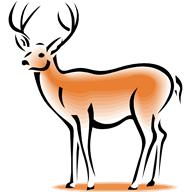 Norwegian Smoked SalmonAlligatorCream HerringTurtle SoupVenison ChiliHot Wild WingsVenison jerkyAssorted cheeses, crackers, sausages, nuts & veggiesDinner Buffet 7:00pmChef Carved Buffalo with AuJus and Fresh Horseradish SauceRabbit Stroganoff with Long Grain & Wild RiceMoose Tips with Buttered NoodlesVenison Sesame Roll with GravyVenison LasagnaTeriyaki Orange DuckBoar MarsalaHerb ChickenSidesGarlic Mashed Potatoes and Gravy, Corn, Tossed Salad, Michigan Cherry Vinaigrette Slaw, Rolls & ButterAssorted Cookies and Apple Pie, Brownies, Coffee and Tea Draft Beer and Fountain Pop included.*Cash Bar Available